LEESVILLE LAKE ASSOCIATION’s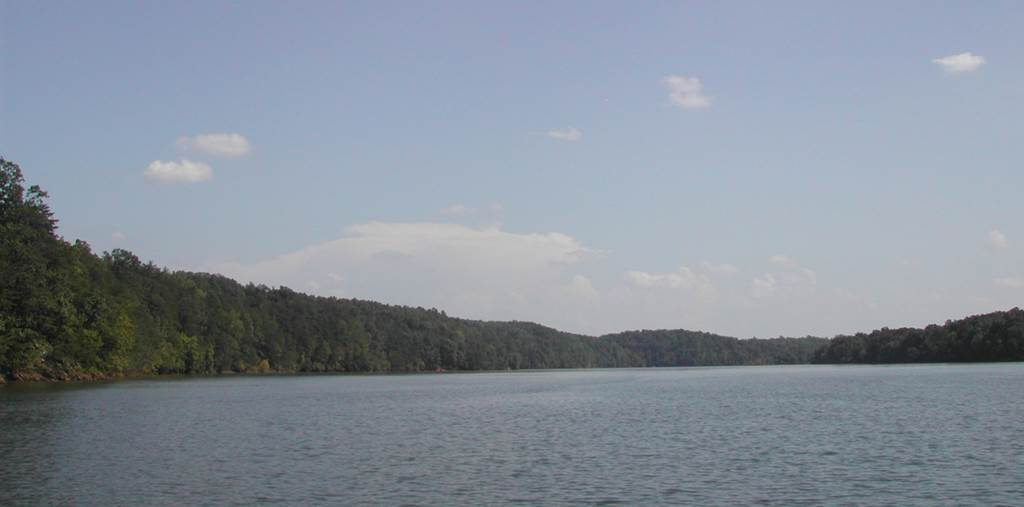 ANNUAL BEAUTIFICATION DAY2nd SATURDAY in June (June 10th)SPONSORSHIP FORMPLEASE PRINT:Company Name (exactly as you wish listed in sponsorship listings):__________________________________________________________________________________Company Representative:  ____________________________________________________________Address:  __________________________________________________________________________              __________________________________________________________________________Phone:  ___________________________________     Fax:  _________________________________Email:  ______________________________________Donation Deadline is May 1st  to guarantee Silver through Diamond listing on Beautification Day T-shirts.  All sponsors receive recognition in LLA newsletter and at other events as well.SPONSORSHIP LEVELS (select one)  Diamond ($2,500 or greater)  Platinum ($1,500 to $2,499  Gold ($500 to $1,499)  Silver ($300 to $499)Any amount is always appreciatedPlease remit to Leesville Lake Association.   For in-kind service donations, please contact:Email: treasurer@leesvillelake.org			Website:  https://leesvillelake.org/beautification-day/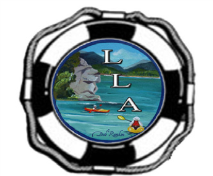 Leesville Lake Association		Point of Contact:  Roy Kelley	PO Box 68					Email:  beautification@leesvillelake.orgAltavista, VA  24517                          	Mobile:  703-919-0074